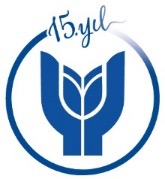 T.C.YAŞAR ÜNİVERSİTESİ REKTÖRLÜĞÜMeslek YüksekokuluLojistik ProgramıMYLP 1150 Depolama ve Lojistik Tesis YönetimiProje Değerlendirme FormuHazırlayan: Dr. Öğr. Gör. Yeliz DemirkıranDeğerlendiren:													İMZA: PROJE SORULARIGRUP-1GRUP-2GRUP-3GRUP-4GRUP-5GRUP-6Firma bilgisi?Yetkili bilgisi?Depo boyutları ve özellikleri? Depo türü?Stoklanan mal çeşitleri?Personeli sayısı ve İş bölümü?Süreçler İş akışı-Şema?Mal kabul süreci?Yerleştirme süreci?Sipariş toplama süreci?Sevkiyat süreci?Depo yerleşim düzeni?Raf sistemleri?Ekipmanlar?Otomatik depolama sistemleri varmı?Depo sahası kullanım oranı?Deponun yeri kararı?Palet var mı? Avantajları/dezavantaj?Stok kontrol yöntemleri?Yazılım var mıdır? Katma değerli lojistik faaliyetleri?Performans değerlendirme sistemleri?Depolama maliyetleri?Müşteri memnuniyeti?İş sağlığı ve güvenliği?Depo fotoğraf?RAPOR FORMAT DEĞERLENDİRMEGRUP-1GRUP-2GRUP-3GRUP-4GRUP-5GRUP-6KapakİçindekilerSayfa numarasıNoktalamaDüzen (aralık, boşluk,punto,yaslama)SUNUM DEĞERLENDİRMEGRUP-1GRUP-2GRUP-3GRUP-4GRUP-5GRUP-6Duruş-tavır-giyim-göztemasıKonuya hakim olmaİçerik ve tasarımSorulara cevap verebilmePROJE NOTUGRUP-1GRUP-2GRUP-3GRUP-4GRUP-5GRUP-6PROJE NOTU (350 ÜZERİNDEN):PROJE NOTU (100 ÜZERİNDEN):AÇIKLAMA: Her kısım 10 puan üzerinden değerlendirilmiş. Toplam puan 100 e göre normalize edilecektir.AÇIKLAMA: Her kısım 10 puan üzerinden değerlendirilmiş. Toplam puan 100 e göre normalize edilecektir.AÇIKLAMA: Her kısım 10 puan üzerinden değerlendirilmiş. Toplam puan 100 e göre normalize edilecektir.AÇIKLAMA: Her kısım 10 puan üzerinden değerlendirilmiş. Toplam puan 100 e göre normalize edilecektir.AÇIKLAMA: Her kısım 10 puan üzerinden değerlendirilmiş. Toplam puan 100 e göre normalize edilecektir.AÇIKLAMA: Her kısım 10 puan üzerinden değerlendirilmiş. Toplam puan 100 e göre normalize edilecektir.AÇIKLAMA: Her kısım 10 puan üzerinden değerlendirilmiş. Toplam puan 100 e göre normalize edilecektir.